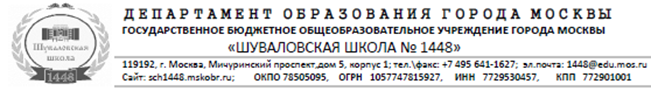 ФО Т О О Т Ч Е ТО ходе выполнения текущего ремонта здания Подрядчиком ООО «МЭР»ЗАО ГБОУ Школа № 1448, Мичуринский проспект, д.5 к.3                                                Лестничный пролет         Помещение игровой зоны                                  Помещение мед. кабинетаДиректор			                                 		О.А. Дмитриева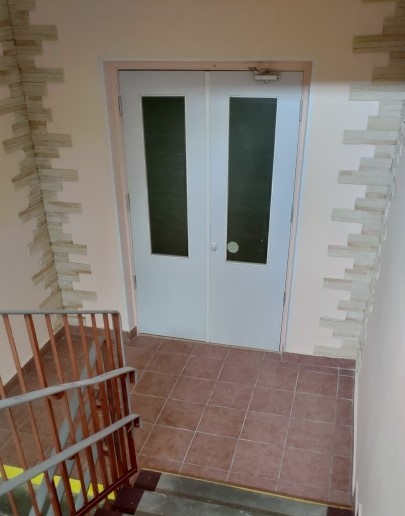 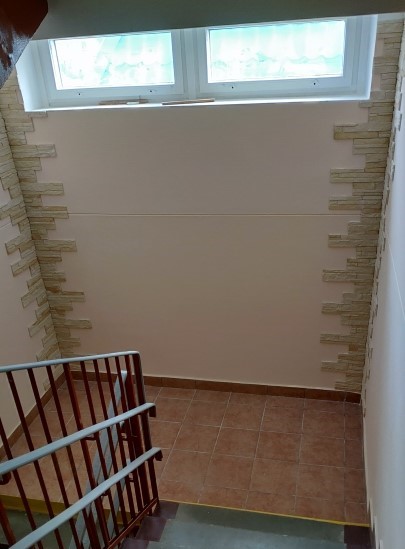 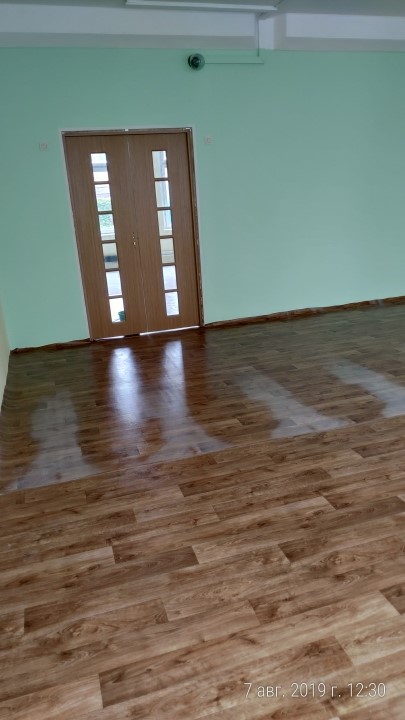 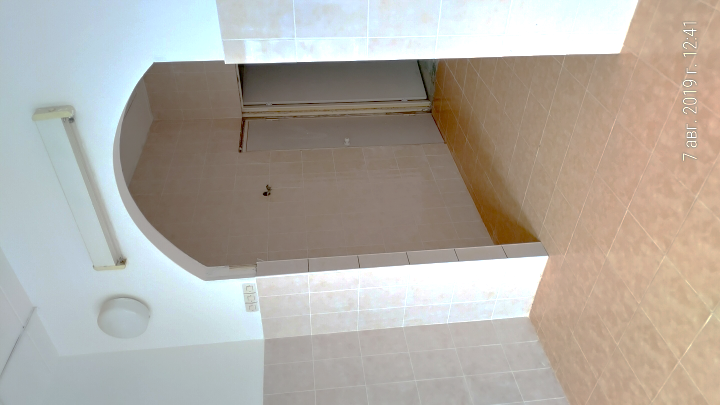 Спальня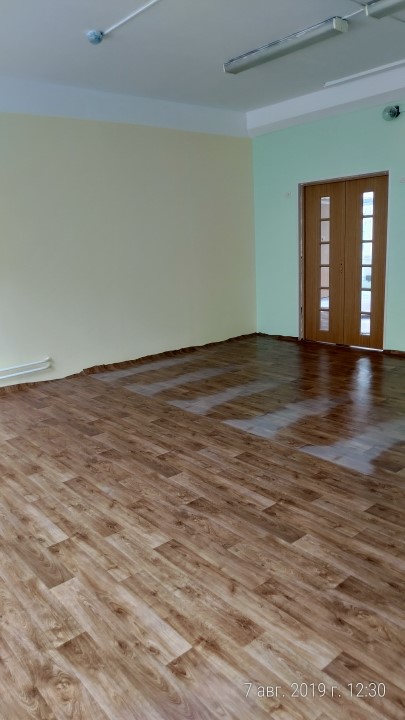 Группы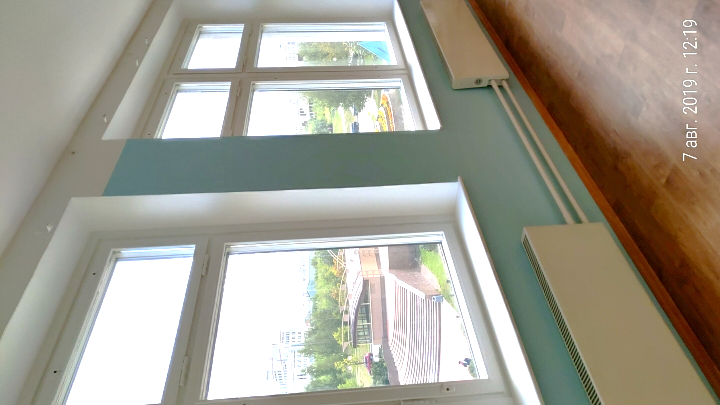 